          MARSZAŁEK                                                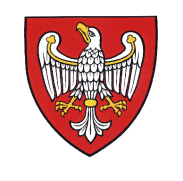 WOJEWÓDZTWA WIELKOPOLSKIEGO					               
DSR-II-1.721.21.2016                                                                         Poznań, dnia 21 grudnia 2016 r.ANKIETA DOTYCZĄCA TZW. USTAWY ANTYSMOGOWEJ(nie dotyczy instalacji, dla których wymagane jest uzyskanie pozwolenia zintegrowanego albo pozwolenia na wprowadzanie gazów lub pyłów do powietrza, albo dokonanie zgłoszenia)1. Czy widzą Państwo potrzebę wprowadzenia na terenie gminy tzw. uchwały antysmogowej?  TAK  NIEProszę uzasadnić 		2. Na jakim obszarze gminy obowiązywać mają ograniczenia lub zakazy?   Obszar całej gminy					  Wybrane fragmenty gminy		Proszę wskazać obszary 	3. Kogo mają obowiązywać ograniczenia lub zakazy?4. Jakie ograniczenia lub zakazy należy wprowadzić na wskazanym obszarze?Należy określić rodzaj paliw dopuszczonych do stosowania   NIE  TAKJeśli tak, proszę wskazać rodzaje paliw 	Należy określić jakość paliw dopuszczonych do stosowania   NIE  TAKJeśli tak, proszę wskazać jakiej jakości paliwa wprowadzić 	Należy określić rodzaje paliw, które będą zakazane do stosowania   NIE  TAKJeśli tak, proszę wskazać rodzaje paliw 	Należy określić parametry techniczne instalacji, w których następuje spalanie paliw, dopuszczonych do stosowania  NIE  TAKJeśli tak, proszę wskazać jakie 	Należy określić rozwiązania techniczne instalacji, w których następuje spalanie paliw, dopuszczonych do stosowania  NIE  TAKJeśli tak, proszę wskazać jakie 	Należy określić parametry emisji z instalacji, w których następuje spalanie paliw, dopuszczonych do stosowania  NIE  TAKJeśli tak, proszę wskazać jakie 	5. W jakim okresie powinny obowiązywać ograniczenia lub zakazy w ciągu roku?  cały rok  od początku października do końca marca  od początku listopada do końca lutego  inny Jeśli inny, proszę wskazać jaki			……………………………………………………………………………………………………………………………………………………………..6. Czy powinny zostać określone obowiązki podmiotów objętych uchwałą w zakresie niezbędnym do kontroli realizacji uchwały?  NIE  TAKJeśli tak, proszę wskazać jakie 	7. W jakim zakresie widzą  Państwo współpracę w zakresie przygotowania i kontroli uchwały?8. Czy Państwa zdaniem zaproponowane w Programach ochrony powietrza działania są wystarczające aby osiągnąć zadowalający stan jakości powietrza w Gminie?9. Jak wypełniają Państwo obowiązek realizacji działań naprawczych wynikających z Programów ochrony powietrza? 10. Inne propozycje dotyczące tzw. uchwały antysmogowej									………………………….									Podpis osoby upoważnionej								         (prezydent miasta, burmistrz, wójt)